Nacka2019-01-08Träningsupplägg Dream Team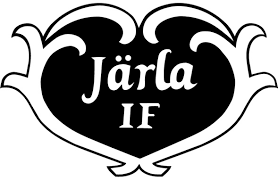 En träning i veckan:  Indelning av två grupper på plats. Grupperna är inte fasta, indelas efter behov.Måndagar: 17.20-18.30  Järla sporthallOnsdagar:  17.00-18.00 SicklavallenSCHEMA TRÄNINGAR  2019 Tematräningar: sammanlagt 4 övningar, två för varje grupp görs i supercoachappen. Träningen inleds med att Max M gör uppvärmning utan boll. Två övningar per grupp. Avslut med smålagsmatch, alt. Storplansmatch med avbytare. 5-manna.Tema teknik14/1    Järla sporthall  :  Passningsspel21/1    Järla sporthall :   Passningsspel28/1    Järla sporthall:    Skottövningar4/2      Järla sporthall:    Målvaktsträning6/2      Sicklavallen :        Skottövningar11/2    Järla sporthall:    Målvaktsträning13/2:   Sicklavallen:        Anfall/försvar spelförståelse18/2    Järla sporthall:    Anfall/ försvar spelförståelse20/2    Sicklavallen:        Anfall/försvar spelförståelseUppehåll sportlov4/3      Järla sporthall :    Oika teknikövningar Finta/dribbla6/3      Sicklavallen:         Anfall/försvar spelförståelse11/3    Järla sporthall:    Teknikbana13/3     Sicklavallen :      Anfall/försvar spelförståelse18/3     Järla sporthall:  Teknikbana20/3   sicklavallen:           Passningsspel25/3    Järla sporthall:      Skottövningar27/3    Sicklavallen :         Passningsövningar1/4      Nacka Ip1 tältet:   Skottövningar3/3      Nacka IP2:              Skottövningar grupp1, grupp 2. Passningsövningar.